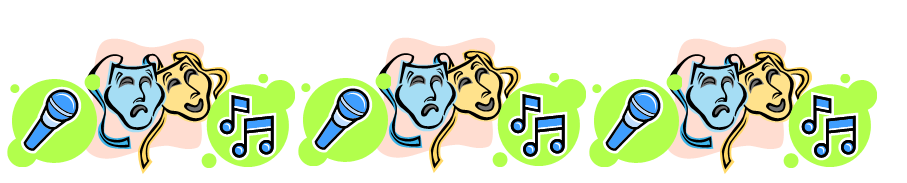 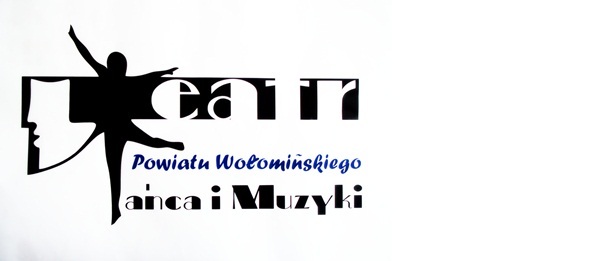 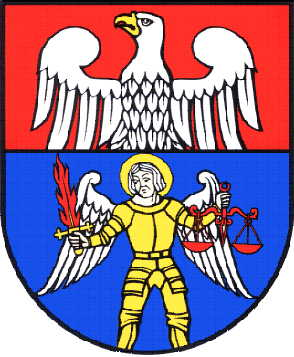 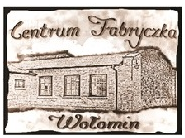 działający przy Powiatowym Centrum Dziedzictwa i Twórczościprzy ul. Orwida 20 w Wołominie zaprasza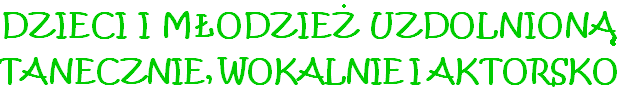 ze szkół podstawowych (klasy IV-VI) i gimnazjów (klasy I-III)     naorganizowany w dniu  w godzinach w siedzibie Teatru (ul. Orwida 20, 05-200 Wołomin) w sali widowiskowej.Prezentacje występów podczas przesłuchań oceniane będą przez instruktorów Teatru:							- Annę Głogowską							- Monikę Kisłę 							- Annę Klemczyńską							- Małgorzatę Kubalę							oraz zaproszonych gości.Szczegółowych informacji udziela koordynator z ramienia Starostwa Powiatowego w Wołominie – Andrzej Zbyszyński tel. 603-318-445